О присвоении адреса объекту капитального строительстваВ соответствии с Федеральным законом от 06.10.2003 г. № 131-ФЗ "Об общих принципах организации местного самоуправления в Российской Федерации", Администрация Сутчевского сельского поселения Мариинско-Посадского района Чувашской Республики постановляет:Присвоить объекту капитального строительства (жилому дому) расположенного на земельном участке с кадастровым номером 21:16:050201:22 по адресу: Чувашская Республика - Чувашия, Мариинско-Посадский муниципальный район, сельское поселение Сутчевское, д. Малое Маклашкино, ул. Набережная, д. 2. Глава Сутчевского сельского поселения                                  С.Ю. ЕмельяноваЧĂВАШ РЕСПУБЛИКИСĔнтĔрвĂрри РАЙОНĚКУКАШНИ ЯЛ ПОСЕЛЕНИЙĚНАДМИНИСТРАЦИЙĚЙЫШĂНУ2021.07.01  44 №Кукашни ялě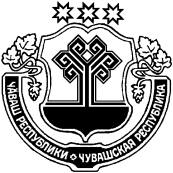 ЧУВАШСКАЯ РЕСПУБЛИКА
МАРИИНСКО-ПОСАДСКИЙ РАЙОНАДМИНИСТРАЦИЯСУТЧЕВСКОГО СЕЛЬСКОГОПОСЕЛЕНИЯПОСТАНОВЛЕНИЕ01.07.2021 № 44деревня Сутчево